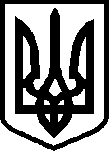 УКРАЇНАЧЕРНІГІВСЬКА ОБЛАСТЬН І Ж И Н С Ь К А    М І С Ь К А    Р А Д А37 сесія VIII скликанняР І Ш Е Н Н Явід «04» квітня 2024 р.	            	м. Ніжин                               № 29-37/2024Про перейменування Ніжинського навчально-виховного комплексу № 16 «Престиж» (гімназія-загальноосвітня школа І ступеня – дошкільний навчальний заклад) Ніжинської міської ради Чернігівської області, зміну виду економічної діяльності, внесення змін до Статуту та затвердження Статуту у новій редакціїВідповідно до  ст. 25, пп. 1 п. а) ст. 32, 42, 59, 73 Закону України  «Про місцеве самоврядування в Україні»,  ч. 3 ст. 12, ст. 25 Закону України «Про освіту», ч. 2 ст. 33, ч. 1 ст. 35, ч. 2 ст. 37 Закону України «Про повну загальну середню освіту», ст. 9, ч. 4 ст. 17 Закону України «Про державну реєстрацію юридичних осіб, фізичних осіб-підприємців та громадських формувань», рішення Ніжинської міської ради від 28 березня 2023 року № 1-29/2023 «Про перейменування вулиці «3-й мікрорайон» на вулицю «Мацієвського  Олександра», Регламенту Ніжинської міської ради VІІІ скликання затвердженого рішенням Ніжинської міської ради від 27 листопада 2020 року № 3-2/2020 (із змінами), з метою приведення у відповідність до чинного законодавства України найменування закладу загальної середньої освіти, міська рада вирішила:  1. Змінити найменування юридичної особи Ніжинського навчально-виховного комплексу № 16 «Престиж» (гімназія-загальноосвітня школа І ступеня – дошкільний навчальний заклад) Ніжинської міської ради Чернігівської області (код ЄДРПОУ 26468172) та затвердити повне найменування українською мовою: Ніжинська гімназія № 16 Ніжинської міської ради Чернігівської області  та скорочене найменування: Ніжинська гімназія № 16.2. Встановити, що перейменування закладу загальної середньої освіти без зміни змісту освітнього процесу та обсягу і видів роботи педагогічних працівників не може бути підставою для встановлення підвищених ставок заробітної плати як педагогічних працівників закладів освіти нового типу, передбачених підпунктом «б»  пункту 28 «Інструкції про порядок обчислення  заробітної плати працівників освіти», затвердженої наказом МОН України від 15 квітня 1993 року № 102 (зі змінами).3. Змінити місцезнаходження (юридичну адресу) Ніжинської гімназії № 16 Ніжинської міської ради Чернігівської області (код ЄДРПОУ 26468172) з адреси: 16600, Чернігівська область, місто Ніжин, вулиця 3-й мікрорайон, будинок 11; на адресу: Україна, 16600, Чернігівська область, Ніжинський район, місто Ніжин, вулиця Мацієвського Олександра, будинок 11;4.  Внести зміни до виду економічної діяльності (КВЕД) Ніжинської гімназії №  16 Ніжинської міської ради Чернігівської області (код ЄДРПОУ 26468137):	КВЕД 2010 85.32 Професійно-технічна освіта та додати КВЕД 2010 – вилучити;	КВЕД 2010 85.51 Освіта у сфері спорту та відпочинку - додати;	КВЕД 2010 85.59 Інші види освіти, н.в.і.у. – додати.5. Внести зміни до Статуту та затвердити Статут Ніжинської гімназії № 16 Ніжинської міської ради Чернігівської області (код ЄДРПОУ 26468172) у новій редакції, що додається.6. Уповноважити начальника Управління освіти Ніжинської міської ради Чернігівської області Валентині Градобик підписати Статут Ніжинської гімназії № 16 Ніжинської міської ради Чернігівської області у новій редакції.       7. Директору Ніжинського навчально-виховного комплексу № 16 «Престиж» (гімназія-загальноосвітня школа І ступеня – дошкільний навчальний заклад) Ніжинської міської ради Чернігівської області Тамарі Солдатенко подати в установленому порядку документи на державну реєстрацію Статуту Ніжинської гімназії № 16 Ніжинської міської ради Чернігівської області (код ЄДРПОУ 26468172) у новій редакції.        8. Начальнику Управління освіти Ніжинської міської ради Чернігівської області Валентині Градобик забезпечити оприлюднення цього рішення на офіційному сайті Ніжинської міської ради протягом п’яти робочих днів з дня його прийняття.          9. Організацію виконання цього рішення покласти на заступника міського голови з питань діяльності виконавчих органів ради Сергія Смагу, начальника Управління освіти Ніжинської міської ради Чернігівської області Валентину Градобик.              10. Контроль за виконанням даного рішення покласти на постійну комісію міської ради з питань  освіти, охорони здоров’я, соціального захисту, культури, туризму, молодіжної політики та спорту  (голова комісії – Світлана Кірсанова).Міський голова                                                                        Олександр КОДОЛАВізують: Начальник Управління освіти  		              	Валентина ГРАДОБИК Секретар Ніжинської міської ради                           	Юрій ХОМЕНКОЗаступник міського голови з питань діяльності виконавчих органів ради                                                           		Сергій СМАГА Начальник відділу юридично-кадрового забезпечення апарату виконавчого комітету Ніжинської міської ради                                          	В’ячеслав ЛЕГАГолова постійної комісії міської ради з питань  освіти, охорони здоров’я, соціального захисту, культури, туризму,молодіжної політики та спорту                            		Світлана КІРСАНОВАГолова постійної комісії міської ради з питань регламенту, законності, охорони праві свобод громадян, запобігання корупції,адміністративно-територіального устрою, депутатської діяльності та етики                            	Валерій САЛОГУБПОЯСНЮВАЛЬНА ЗАПИСКАдо проєкту рішення Ніжинської міської ради Чернігівської області«Про перейменування Ніжинського навчально-виховного комплексу № 16 Престиж (гімназія-загальноосвітня школа І ступеня – дошкільний навчальний заклад) Ніжинської міської ради Чернігівської області, зміну виду економічної діяльності (КВЕД), внесення змін до Статуту та затвердження Статуту у новій редакції»Проєкт рішення: «Про перейменування Ніжинського навчально-виховного комплексу № 16 Престиж (гімназія-загальноосвітня школа І ступеня – дошкільний навчальний заклад) Ніжинської міської ради Чернігівської області, зміну виду економічної діяльності (КВЕД), внесення змін до Статуту та затвердження Статуту у новій редакції»:	1 – передбачає перейменування Ніжинського навчально-виховного комплексу № 16 Престиж у Ніжинську гімназію № 16 у зв’язку з трансформацією мережі закладів загальної середньої освіти та реалізацією нового освітнього законодавства. У зв’язку з цими змінами виникає необхідність змінити види економічної діяльності шляхом виключення КВЕДУ – «Професійно-технічна освіта» та для належного здійснення господарської діяльності і використання усіх потужностей закладу освіти включення виду – «Освіта у сфері спорту та відпочинку» та «Інші види освіти».Крім того, у зв’язку з прийнятим 28 березня 2023 року рішенням сесії Ніжинської міської ради «Про перейменування вулиці «3-й мікрорайон» на вулицю «Мацієвського  Олександра» № 1-29/2023 виникла потреба змінити юридичну адресу закладу та внесення відповідних змін до Єдиного державного реєстру юридичних осіб, фізичних осіб-підприємців та громадських формувань.	Услід за прийнятими змінами установчі документи закладу загальної середньої освіти потребують приведення у відповідність, що зумовлює внесення змін до Статуту Ніжинської гімназії № 16.	2 – підставою для підготовки даного проєкту рішення є зміни у законодавстві та клопотання директора Ніжинського НВК № 16 «Престиж» від 05 березня 2024 року;	3 – проєкт рішення підготовлений з дотриманням норм Конституції України, відповідно до статей ст. 25, пп. 1 п. а) ст. 32, 42, 59, 73 Закону України  «Про місцеве самоврядування в Україні»,  ч. 3 ст. 12, ст. 25 Закону України «Про освіту», ч. 2 ст. 33, ч. 1 ст. 35, ч. 2 ст. 37 Закону України «Про повну загальну середню освіту», ст.ст 9, 17 Закону України «Про державну реєстрацію юридичних осіб, фізичних осіб-підприємців та громадських формувань», рішення Ніжинської міської ради від 28 березня 2023 року № 1-29/2023 «Про перейменування вулиці «3-й мікрорайон» на вулицю «Мацієвського  Олександра», Регламенту Ніжинської міської ради VІІІ скликання затвердженого рішенням Ніжинської міської ради від 27 листопада 2020 року № 3-2/2020 (із змінами);	4 – реалізація даного проєкту рішення не потребує додаткових витрат з міського бюджету крім сплати адміністративного збору за проведення реєстраційних дій у розмірі 910 грн; 	5 – відповідальний за підготовку проєкту рішення – головний спеціаліст юрисконсульт Управління освіти Ніжинської міської ради Оксана БЕРЕЖНЯК.Начальник Управління освітиНіжинської міської ради						Валентина ГРАДОБИК«ЗАТВЕРДЖЕНО»рішення Ніжинської міської ради Чернігівської області VIIІ скликання від «04» квітня 2024 р. № 29-37/2024СТАТУТ
НІЖИНСЬКОЇ ГІМНАЗІЇ № 16 Ніжинської міської радиЧернігівської областікод ЄДРПОУ 26468172(нова редакція)м. Ніжин 2024 рікІ. ЗАГАЛЬНІ ПОЛОЖЕННЯ1.1. Ніжинська гімназія № 16 Ніжинської міської ради Чернігівської області (далі – Ніжинська гімназія № 16, заклад загальної середньої освіти, заклад освіти) є комунальним закладом другого рівня повної загальної середньої освіти і належить до комунальної власності Ніжинської міської територіальної громади, в особі Ніжинської міської ради Чернігівської області. 1.2. Засновником Ніжинської гімназії № 16 Ніжинської міської ради Чернігівської області є Ніжинська міська рада Чернігівської області (код ЄДРПОУ 34644701) (далі - засновник).1.3. Найменування закладу загальної середньої освіти:1.3.1. Повне найменування українською мовою: Ніжинська гімназія № 16 Ніжинської міської ради Чернігівської області.1.3.2. Скорочене найменування українською мовою: Ніжинська гімназія № 16.1.4. Місцезнаходження (юридична адреса) Ніжинської гімназії № 16 Ніжинської міської ради Чернігівської області: Україна, 16600, Чернігівська область, Ніжинський район, місто Ніжин, вулиця Мацієвського Олександра, будинок 11.1.5. Ніжинська гімназія № 16 Ніжинської міської ради Чернігівської області знаходиться в підпорядкуванні Управління  освіти Ніжинської міської ради Чернігівської області (далі –Управління освіти).1.6. Ніжинська гімназія № 16 Ніжинської міської ради Чернігівської області є юридичною особою, має самостійний баланс, розрахункові та інші рахунки у фінансових установах і банках державного сектору, бланки, печатки та штампи із своїм найменуванням і символікою.1.7. Ніжинська гімназія № 16 Ніжинської міської ради Чернігівської області, як суб’єкт господарювання, є неприбутковим закладом освіти. 1.8. Ніжинська гімназія № 16 Ніжинської міської ради Чернігівської області є автономним закладом освіти, тобто має право суб’єкта освітньої діяльності на самоврядування, яке полягає в її самостійності, незалежності та відповідальності в ухвалення рішень щодо освітніх, організаційних, фінансових, кадрових та інших питань діяльності, що проводяться в порядку та в межах, визначених чинним законодавством України1.9. Заклад освіти забезпечує реалізацію права громадян на здобуття дошкільної, початкової, базової середньої освіти і має у своєму складі внутрішні структурні підрозділи:        -  дошкільний підрозділ (діти від 3-х до 6-ти(7) років);-  початкова школа (1- 4 класи).1.10. Головною метою діяльності гімназії є забезпечення реалізації права громадян на здобуття дошкільної, початкової, базової середньої освіти, а також усебічного розвитку людини як особистості та найвищої цінності суспільства, її талантів, інтелектуальних, творчих і фізичних здібностей; формування необхідних для успішної самореалізації компетентностей; виховання відповідальних громадян, які здатні до свідомого суспільного вибору  та до спрямування власної діяльності на користь іншим людям і суспільству; збагачення на цій основі інтелектуального, економічного, творчого, культурного потенціалу українського народу; підвищення освітнього рівня громадян задля забезпечення сталого розвитку України та її європейського вибору, формування у молодого покоління високої патріотичної свідомості, почуття вірності, любові до Батьківщини, турботи про благо свого народу, готовності до виконання громадянського і конституційного обов'язку із захисту національних інтересів, цілісності, незалежності України, сприяння становленню її як правової, демократичної, соціальної держави.1.11. Заклад освіти у своїй діяльності керується Конституцією України, Законами України «Про дошкільну освіту», «Про освіту», «Про повну загальну середню освіту» (далі-закони), іншими нормативно-правовими актами, наказами та документами Міністерства освіти і науки України, розпорядженнями Чернігівської обласної державної адміністрації, рішеннями Ніжинської міської ради Чернігівської області та її виконавчого комітету, розпорядженнями міського голови міста Ніжина (далі – міського голови),  наказами Управління освіти та цим Статутом.1.12. Діяльність закладу освіти будується на принципах гуманізму, демократизму та людиноцентризму; забезпечення якості освіти та якості освітньої діяльності, рівного доступу до освіти без дискримінації за будь-якими ознаками, у тому числі за ознакою інвалідності; забезпечення універсального  дизайну та розумного пристосування; нерозривного зв'язку  із світовою й національною історією та культурою; свободи у виборі видів, форм і темпу здобуття освіти; академічної доброчесності та свободи; єдності навчання, виховання й розвитку; патріотизму, поваги до культурних цінностей Українського народу, його історико-культурного надбання й традицій; формування усвідомленої потреби в дотриманні Конституції та законів України, нетерпимості до приниження її честі та гідності, фізичного або психологічного насильства, а також до дискримінації за будь-якими ознаками; формування громадянської культури та культури демократії, здорового способу життя, екологічної культури й дбайливого  ставлення до довкілля; невтручання політичних партій та релігійних організацій в освітній процес державно-громадського управління та партнертства; сприяння навчанню впродовж життя; нетерпимості до проявів корупції та хабарництва; доступності для кожного громадянина всіх форм і типів освітніх послуг, що надаються державою.1.13. Мовою освітнього процесу в закладі освіти є державна мова.1.14. У закладі освіти  створюються  та функціонують методичні об'єднання  та творчі групи вчителів, керівників гуртків, соціально-психологічна служба, інші організації, діяльність яких не суперечить чинному законодавству України.1.15. У закладі освіти можуть діяти органи громадського самоврядування, повноваження яких визначені чинним законодавством України:- органи самоврядування працівників закладу освіти;- органи самоврядування здобувачів освіти;- органи батьківського самоврядування, у т.ч. громадське об'єднання батьків здобувачів освіти закладу. Вищим колегіальним органом громадського самоврядування закладу освіти є загальні збори (конференція) колективу, що скликаються не рідше 1 разу на рік та формуються з уповноважених представників усіх учасників освітнього процесу.1.16. Медичне обслуговування здобувачів освіти забезпечується та здійснюється медичними працівниками, які входять до штату закладу освіти.1.17. Організація харчування здобувачів освіти здійснюється відповідно до чинного законодавства України.1.18. Взаємовідносини закладу освіти з юридичними і фізичними особами встановлюється у відповідності до положень чинного законодавства України.1.19. Штатний розпис закладу освіти розробляється на основі типових штатних нормативів закладів загальної середньої освіти, затверджених центральним органом виконавчої влади у сфері освіти і науки, та  затверджується керівником  закладу освіти за погодженням із засновником або уповноваженим ним органом, за умови фінансової автономії. За умови відсутності автономної фінансово-господарської діяльності штатний розпис затверджується засновником або уповноваженим  ним органом.1.20. Забороняється розподіляти отримані доходи (прибутки) або  їх частини серед засновників та працівників закладу освіти (крім оплати їхньої праці, нарахування єдиного соціального внеску), членів органа управління та інших пов’язаних з ними осіб.1.21. Доходи закладу освіти як неприбуткової організації використовуються виключно для фінансування видатків на її утримання, реалізації мети (цілей, завдань) та напрямів діяльності, визначених цим Статутом.1.22. У разі припинення існування закладу освіти як юридичної особи (у результаті її ліквідації, злиття, поділу, приєднання або перетворення) всі її активи передаються одній або кільком неприбутковим організаціям відповідного виду або зараховуються до доходу міського бюджету.1.23. Система управління закладом освіти визначається законами та цим Статутом, які розмежовують компетенції засновника, інших органів управління закладу освіти та його структурних підрозділів відповідно до  чинного законодавства України.1.24. Управління закладом освіти в межах повноважень, визначених законодавством України та цим  Статутом, здійснюють: Ніжинська міська рада Чернігівської області (засновник закладу освіти);Управління освіти Ніжинської міської ради Чернігівської області               (уповноважений засновником закладу освіти орган місцевого самоврядування);директор закладу освіти;колегіальний орган управління закладу освіти;колегіальний орган громадського самоврядування;інші органи, передбачені спеціальними законами та/або установчими документами закладу освіти.ІІ. ОРГАНІЗАЦІЯ ОСВІТНЬОГО ПРОЦЕСУ В ЗАКЛАДІ ОСВІТИ2.1. Заклад проводить освітню діяльність на дошкільному, початковому, базовому рівнях, за умови наявності відповідних ліцензій, виданих в установленому законодавством порядку.2.2. Заклад освіти планує свою роботу самостійно, відповідно до Стратегії розвитку закладу освіти, перспективного, річного  плану. Стратегію розвитку закладу за поданням закладу освіти затверджує Управління освіти. У перспективному плані роботи відображаються найголовніші питання роботи, визначаються перспективи його розвитку. Річний план роботи схвалюється на засіданні педагогічної ради закладу та затверджується директором.2.3. Заклад освіти розробляє освітню програму. Основним документом, що регламентує освітній процес гімназії, є освітня програма. Освітня програма – це єдиний комплекс освітніх компонентів, спланованих і організованих закладом освіти для досягнення здобувачами освіти визначених відповідним Державним стандартом початкової та базової середньої освіти. Освітня програма містить загальний обсяг навчального навантаження та очікувані результати навчання здобувачів освіти; вимоги до осіб, які можуть розпочати навчання за цією програмою; перелік, зміст, тривалість і взаємозв’язок освітніх галузей та/або предметів, дисциплін тощо, логічну послідовність їх вивчення; форми організації освітнього процесу; опис та інструменти системи внутрішнього забезпечення якості освіти; інші освітні компоненти (за рішенням закладу освіти) та передбачає освітні компоненти для вільного вибору здобувачів освіти. Заклад освіти може використовувати типові або інші освітні програми, розроблені та затверджені відповідно до чинного законодавства2.4. Освітня програма схвалюється педагогічною радою та затверджується керівником гімназії.2.5. Освітня програма має передбачати освітні компоненти для вільного вибору здобувачів освіти.2.6.  Термін навчання  в закладі становить:- дошкільний підрозділ (внутрішній структурний підрозділ), що забезпечує належний рівень дошкільної освіти дітей віком від трьох до шести (семи) років відповідно до вимог Базового компонента дошкільної освіти;- початкова школа (внутрішній структурний підрозділ), що забезпечує початкову освіту – 4 роки;- гімназія, що забезпечує відповідний рівень загальноосвітньої підготовки учнів згідно з вимогами Державного стандарту  базової середньої освіти – 5 років.2.7. Режим роботи гімназії визначається на основі нормативно-правових актів та за погодженням з територіальними установами державної санітарно-епідеміологічної служби.2.8. Навчальний рік у дошкільних різновікових групах дошкільного підрозділу починається 1 вересня і закінчується 31 травня наступного року. З 01 червня до 31 серпня (оздоровчий період) у дошкільному підрозділі проводиться оздоровлення дітей. Навчальний рік у початковій школі та гімназії розпочинається у День знань – 1 вересня, триває 175 навчальних днів  і закінчується не пізніше 1 липня наступного року. Тривалість канікул протягом навчального року не може бути меншою 30 календарних днів. За умови, що інше не визначено законодавством.Якщо 1 вересня припадає на вихідний день, навчальний рік розпочинається в перший за ним робочий день. 2.9. Структура навчального року, тривалість навчального тижня, дня, занять, відпочинку між ними, інші форми організації освітнього процесу визначаються педагогічною радою закладу освіти у межах часу, передбаченого освітньою програмою, відповідно до обсягу навчального навантаження, встановленого відповідним навчальним планом, та з урахуванням вікових особливостей, фізичного, психічного та інтелектуального розвитку дітей. 2.10. Організація освітнього процесу в закладі освіти не повинна призводити до перевантаження учнів та має забезпечувати безпечні та нешкідливі умови здобуття освіти.2.11. Тривалість уроків у гімназії становить: у 1-х класах – 35 хвилин, у 2-4-х класах – 40 хвилин, у 5-9 – 45 хвилин. Ніжинська   гімназія № 16 може обрати інші, крім уроку, форми організації освітнього процесу.2.12. Розклад уроків складається відповідно до навчального плану гімназії з дотриманням педагогічних та санітарно-гігієнічних вимог і затверджується керівником гімназії. Розклад уроків повинен враховувати оптимальне співвідношення навчального навантаження протягом тижня, а також правильне чергування протягом дня і тижня предметів природничо-математичного і гуманітарного циклів з уроками музики, образотворчого мистецтва, трудового навчання та основ здоров’я і фізичної культури. Для здобувачів освіти 5-9-х класів допускаються спарені уроки при проведенні лабораторних і контрольних робіт, написанні творів, уроків трудового навчання. 2.13. Тривалість перерв між уроками для здобувачів освіти першого класу становить не менше 15 хвилин, для всіх інших класів – 10 хвилин; велика перерва (після 3-го уроку) – 30 хв. Замість однієї великої перерви можуть бути 20-хвилинні перерви після 3-го і 4-го уроків. Під час перерв гімназія організовує перебування здобувачів освіти на відкритому повітрі, харчування, тощо.2.14. Зміст, обсяг і характер домашніх завдань визначаються вчителем відповідно до педагогічних і санітарно-гігієнічних вимог з урахуванням вимог навчальних програм та індивідуальних особливостей здобувачів освіти.2.15. Крім різних форм обов’язкових навчальних занять, у гімназії проводяться індивідуальні, групові, факультативні, позакласні заняття та заходи, що передбачені окремим розкладом та планом роботи закладу освіти, які спрямовані на задоволення освітніх інтересів здобувачів освіти і на розвиток їх творчих здібностей, нахилів, обдарувань.2.16. Заклад освіти за потреби утворює інклюзивні та/або спеціальні групи й класи для навчання дітей з особливими освітніми потребами на підставі звернення батьків дитини або осіб, які їх замінюють.2.17. Заклад освіти зі спеціальними та інклюзивними групами й класами створює умови для навчання осіб з особливими освітніми потребами відповідно до індивідуальних потреб і можливостей.Особи з особливими освітніми потребами можуть розпочинати здобуття початкової освіти з іншого віку, а тривалість здобуття ними початкової та базової середньої освіти може бути подовжена з доповненням освітньої програми корекційно-розвитковою складовою. Тривалість корекційно-розвиткових занять для дітей з особливими освітніми потребами, які навчаються в інклюзивних класах визначається чинним законодавством.2.18. Початкова освіта в закладі здобувається, як правило, з шести років. Діти, яким на початок навчального року виповнилось сім років, повинні розпочати здобуття початкової освіти цього ж навчального року. 2.19. На рівнях дошкільної, початкової та базової середньої освіти освітній процес може організовуватися за циклами, визначеними спеціальним законом, поділ на які здійснюється з урахуванням вікових особливостей фізичного, психічного та інтелектуального розвитку дітей. На кожному рівні освітній процес організовується в безпечному освітньому середовищі та здійснюється з урахуванням вікових особливостей, фізичного, психічного й інтелектуального розвитку дітей, їхніх особливих освітніх потреб.2.20. Освітній процес у закладі здійснюється за інституційною (очна (денна), дистанційна, мережева) та індивідуальною (екстернатна, сімейна (домашня), педагогічний патронаж) формами здобуття освіти.Діяльність гуртків здійснюється відповідно до індивідуальних можливостей, інтересів, нахилів, здібностей вихованців і з урахуванням їх вікових, психофізичних особливостей, стану здоров'я.2.21. Зарахування дітей, зарахування здобувачів освіти до закладу освіти, переведення та випуск здійснюється відповідно до встановленого Міністерством освіти і науки України порядку. 2.22. Наповнюваність класів, груп та поділ визначаються Міністерством освіти і науки України на основі встановлених Кабінетом Міністрів України нормативів фінансування. Кількість учнів у навчальних приміщеннях закладу освіти має відповідати вимогам санітарного законодавства, не може порушувати права здобувачів освіти, педагогічних працівників на належні, безпечні та здорові  умови навчання та праці.2.23. У Ніжинській гімназії № 16 можуть формуватися класи (групи), у тому числі з відповідними формами здобуття освіти, з поглибленим вивченням окремих предметів.2.24. У Ніжинській гімназії № 16 можуть бути створені групи подовженого дня. Група подовженого дня утворюється рішенням керівника гімназії на підставі письмових звернень (заяв) батьків здобувачів освіти або осіб, які їх замінюють, за погодженням органом управління, фінансування якої здійснюється за кошти засновника та за інші кошти, не заборонені законодавством. Порядок створення та діяльності групи подовженого дня у гімназії визначається Міністерством освіти і науки України. 2.25. Критерії оцінювання навчальних досягнень здобувачів освіти визначаються Міністерством освіти і науки України.2.26. Після завершення навчання за освітньою програмою відповідного рівня початкової та базової середньої освіти та на підставі результатів річного оцінювання і державної підсумкової атестації учні отримують відповідні документи про освіту, зразки яких визначаються та затверджуються Міністерством освіти і науки України.2.27. За особливі успіхи у навчанні, науковій діяльності, культурних заходах, спортивних змаганнях тощо до здобувачів освіти можуть застосовуватися різні види моральних та/або матеріальних заохочень і відзначень.2.28. Навчання в Ніжинській гімназії №16 здійснюється на основі взаємоповаги усіх учасників освітнього процесу, дотримання правил внутрішнього розпорядку та цього Статуту. ІІІ. УЧАСНИКИ ОСВІТНЬОГО ПРОЦЕСУ3.1. Статус учасників освітнього процесу, їхні права й обов’язки визначаються законодавством України та Статутом закладу освіти.Учасниками освітнього процесу в Ніжинській гімназії № 16 є: вихованці дошкільного підрозділу;здобувачі освіти(учні);педагогічні працівники;працівники гімназії;батьки учнів(вихованців) або особи, які їх замінюютьасистенти дітей ( у разі їх допуску, відповідно до вимог Закону України «Про повну загальну середню освіту»Залучення будь-яких інших осіб до участі в освітньому процесі (лекції, тренінги, семінари, майстер-класи, конкурси тощо) здійснюються за рішенням керівника закладу освіти та виключно за умови згоди батьків на участь їх дітей у відповідних заходах. Відповідальність за зміст таких заходів несе директор гімназії.3.2. Права та обов’язки здобувачів освіти Ніжинської гімназії № 16 Ніжинської міської ради Чернігівської області.    3.2.1. Здобувачі освіти мають право на:- доступність і безоплатність базової середньої освіти у закладі освіти;- індивідуальну освітню траєкторію;- якісні освітні послуги;- справедливе й об’єктивне оцінювання результатів навчання;- відзначення успіхів у своїй діяльності;- безпечні та нешкідливі умови навчання;- повагу людської гідності, вільне вираження поглядів, переконань;- захист під час освітнього процесу від приниження честі та гідності, будь-яких форм насильства та експлуатації, булінгу (цькування), дискримінації за будь-якою ознакою, пропаганди та агітації, що завдають шкоди здоров’ю учня;- користування бібліотекою, навчальною, культурною, спортивною, побутовою, оздоровчою інфраструктурою гімназії та послугами його структурних підрозділів у порядку, встановленому гімназією відповідно до спеціальних законів;- доступ до інформаційних ресурсів і комунікацій, що використовуються в освітньому процесі;-інші необхідні умови для здобуття освіти, у тому числі для осіб з особливими освітніми потребами та соціально незахищених верств населення.3.2.2. Здобувачі освіти зобов’язані:- виконувати вимоги освітньої програми (індивідуального навчального плану за його наявності), дотримуючись принципу академічної доброчесності та досягти результатів навчання, передбачених стандартом освіти для відповідного рівня освіти;- опановувати знання, вміння, практичні навички в обсязі не меншому, ніж визначено Державним стандартом початкової та базової середньої освіти;- поважати гідність, права, свободи та законні інтереси всіх учасників освітнього процесу, дотримуватися етичних норм;- підвищувати свій загальний культурний рівень;- брати участь у пошуковій та науковій діяльності, передбаченій освітньою програмою закладу;- відповідально та дбайливо ставитися до власного здоровꞌя, здоровꞌя оточуючих, довкілля;- дбайливо ставитися до державного, громадського i особистого майна, майна інших учасників освітнього процесу;- дотримуватися вимог Статуту, правил внутрішкільного розпорядку в закладі освіти, режиму роботи гімназії, а також умов договору про надання освітніх послуг (за його наявності).3.2.3. Залучення здобувачів освіти під час освітнього процесу до виконання робіт чи до участі у заходах, не пов’язаних з реалізацією освітньої програми, забороняється, крім випадків, передбачених чинним законодавством.3.2.4. Здобувачі освіти за їх згодою та згодою батьків або осіб, які їх замінюють, залучаються до самообслуговування, різних видів суспільно корисної праці з урахуванням віку, фізичних можливостей.3.3. Права та обов’язки педагогічних працівників та інших осіб, які залучаються до освітнього процесу.3.3.1. Педагогічним працівником може бути особа з високими моральними якостями, яка має відповідну педагогічну освіту та/або професійну кваліфікацію педагогічного працівника, належний рівень професійної підготовки, вільно володіє державною мовою, здійснює педагогічну діяльність, забезпечує результативність та якість своєї роботи, фізичний та психічний стан здоров’я якої дозволяє виконувати професійні обов’язки.3.3.2. Педагогічні працівники закладу освіти мають право на:- академічну свободу, включаючи свободу викладання, свободу від втручання в педагогічну, науково-педагогічну та наукову діяльність, вільний вибір форм, методів і засобів навчання, що відповідають освітній програмі;- педагогічну ініціативу;- розроблення та впровадження авторських навчальних програм, проектів, освітніх методик і технологій, методів і засобів, насамперед методик компетентнісного навчання;- користування бібліотекою, навчальною, культурною, спортивною, побутовою, оздоровчою інфраструктурою закладу освіти та послугами його структурних підрозділів у порядку, встановленому у гімназії відповідно до спеціальних законів;- підвищення кваліфікації, фахову перепідготовку;- проходити сертифікацію на добровільних засадах;- вільний вибір освітніх програм, форм навчання, закладів освіти, установ і організацій, інших суб’єктів освітньої діяльності, що здійснюють підвищення кваліфікації та перепідготовку педагогічних працівників;- доступ до інформаційних ресурсів і комунікацій, що використовуються в освітньому процесі та науковій діяльності;- відзначення успіхів у своїй професійній діяльності;- справедливе та об’єктивне оцінювання своєї професійної діяльності;- захист професійної честі та гідності;- індивідуальну освітню (наукову, творчу, мистецьку та іншу) діяльність за межами гімназії.3.3.3. Педагогічні працівники Ніжинської гімназії № 16 зобов'язані:- постійно підвищувати свій професійний і загальнокультурний рівні та педагогічну майстерність;- виконувати освітню програму для досягнення здобувачами освіти передбачених нею результатів навчання;- сприяти розвитку здібностей учнів, формуванню навичок здорового способу життя, дбати про їхнє фізичне і психічне здоров’я;- дотримуватися академічної доброчесності та забезпечувати її дотримання учнями в освітньому процесі та науковій діяльності;- дотримуватися педагогічної етики;- поважати гідність, права, свободи та законні інтереси всіх учасників освітнього процесу;- настановами і особистим прикладом утверджувати в здобувачів освіти повагу до суспільної моралі та суспільних цінностей, зокрема правди, справедливості, патріотизму, гуманізму, толерантності, працелюбства;- формувати в здобувачів освіти усвідомлення необхідності дотримуватися Конституції та законів України, захищати суверенітет і територіальну цілісність України;- виховувати у здобувачів освіти повагу до державної мови та державних символів України, національних, історичних, культурних цінностей України, дбайливе ставлення до історико-культурного надбання України та навколишнього природного середовища;- формувати у здобувачів освіти прагнення до взаєморозуміння, миру, злагоди між усіма народами, етнічними, національними, релігійними групами;- захищати здобувачів освіти під час освітнього процесу від будь-яких форм фізичного та психічного насильства, приниження честі та гідності, дискримінації за будь-якою ознакою, пропаганди та агітації, що завдають шкоди здоров’ю здобувачів освіти, запобігати вживанню ними та іншими особами на території гімназії алкогольних напоїв, наркотичних засобів, іншим шкідливим звичкам;- повідомляти керівництво гімназії про факти булінгу (цькування) стосовно здобувачів освіти, педагогічних, науково-педагогічних, наукових працівників, інших осіб, які залучаються до освітнього процесу, свідком якого вони були особисто або інформацію про які отримали від інших осіб, вживати невідкладних заходів для припинення булінгу (цькування);- дотримуватися Статуту та правил внутрішнього розпорядку гімназії, виконувати свої посадові обов’язки;- сприяти зростанню іміджу  закладу освіти.3.3.4. До педагогічної діяльності в закладі освіти не допускаються особи, яким вона заборонена за медичними показаннями, за вироком суду. Перелік медичних протипоказань щодо провадження педагогічної діяльності встановлюється законодавством України.3.3.5. Призначення на посаду, звільнення з посади педагогічних та інших працівників та інші трудові відносини регулюються законодавством України про працю.3.3.6. Обсяг педагогічного навантаження педагогічних працівників визначається відповідно до законодавства керівником закладу. Перерозподіл педагогічного навантаження протягом навчального року допускається лише в разі зміни кількості годин для вивчення окремих предметів, що передбачається навчальним планом, або за письмовою згодою педагогічного працівника з дотриманням вимог законодавства про працю.3.3.7. Робочий час педагогічного працівника включає час, необхідний для виконання ним навчальної, виховної, методичної, організаційної роботи та іншої педагогічної діяльності, передбаченої трудовим договором (контрактом) та посадовою інструкцією.Конкретний перелік посадових обов’язків визначається посадовою інструкцією, яка затверджується керівником закладу освіти, відповідно до вимог чинного законодавства України.3.3.8. Особи, які не мають досвіду педагогічної діяльності та приймаються на посаду педагогічного працівника, протягом першого року роботи повинні пройти педагогічну інтернатуру. Положення про педагогічну інтернатуру затверджується центральним органом виконавчої влади у сфері освіти і науки.      Педагогічна інтернатура організовується відповідно до наказу керівника закладу освіти, що видається в день призначення особи на посаду педагогічного працівника.3.3.9. Керівник та інші педагогічні працівники закладу освіти забезпечують дотримання принципів академічної доброчесності відповідно до своєї компетенції. Порушенням академічної доброчесності є академічний плагіат, фабрикація, фальсифікація, списування, обман, хабарництво, необ’єктивне оцінювання, а також такі форми обману, як: - надання педагогічними працівниками  та іншими особами допомоги учням під час проходження ними підсумкового оцінювання (семестрового та річного), державної підсумкової атестації, зовнішнього незалежного оцінювання, не передбаченої умовами та/або процедурами їх проходження;- використання учнем під час контрольних заходів непередбачених проміжних матеріалів та\або технічних засобів;- необ’єктивне оцінювання компетентностей педагогічних працівників під час атестації.Педагогічні працівники, стосовно яких встановлено факт порушення академічної доброчесності: - не можуть бути залучені до проведення процедур та заходів забезпечення і підвищення якості освіти, учнівських олімпіад та інших змагань;- не можуть отримувати будь-які види заохочень (премії, нагороди тощо) протягом одного року;- можуть бути позбавлені педагогічного звання.Рішення про встановлення факту порушення педагогічним працівником академічної доброчесності та визначення виду академічної відповідальності приймає педагогічна рада за участю працівника та\або його законного представника.3.3.10. Не допускається відволікання педагогічних працівників від виконання професійних обов’язків, крім випадків, передбачених законодавством.Залучення педагогічних працівників до участі у видах робіт, не передбачених освітньою програмою гімназії, навчальними програмами та іншими документами, що регламентують діяльність гімназії, здійснюється лише за їх згодою.3.3.11. Педагогічні працівники, які систематично порушують цей Статут, правила внутрішнього розпорядку закладу освіти, не виконують посадових обов’язків, умови трудового договору або за результатами атестації не відповідають займаній посаді, звільняються з роботи згідно із законодавством.3.3.12. Права та обов’язки інших працівників, які залучаються до освітнього процесу, регулюються трудовим законодавством, відповідними договорами, цим Статутом та правилами внутрішнього розпорядку закладу освіти.3.4. Права та обов’язки батьків здобувачів освіти.3.4.1. Батьки мають рівні права та обов’язки щодо освіти й розвитку дитини.3.4.2. Батьки здобувачів освіти та особи, які їх замінюють, мають право:- захищати відповідно до законодавства права та законні інтереси здобувачів освіти;- брати участь у громадському самоврядуванні гімназії;- брати участь у розробленні індивідуальної навчальної траєкторії, індивідуальної програми розвитку дитини;- отримувати інформацію про діяльність гімназії, результати навчання своїх дітей (дітей, законними представниками яких вони є) і результати оцінювання якості освіти у гімназії та його освітньої діяльності;- бути присутніми на навчальних заняттях своїх дітей за попереднім погодженням з керівником закладу освіти.3.4.3. Батьки та особи, які їх замінюють, є відповідальними за здобуття дітьми дошкільної та базової середньої освіти, їх виховання і зобов’язані:- виховувати у дітей повагу до гідності, прав, свобод і законних інтересів людини, законів та етичних норм, відповідальне ставлення до власного здоров’я, здоров’я оточуючих і довкілля;- сприяти виконанню дитиною освітньої програми та досягненню дитиною передбачених нею результатів навчання;- поважати гідність, права, свободи і законні інтереси дитини та інших учасників освітнього процесу;- дбати про фізичне і психічне здоров’я дитини, сприяти розвитку її здібностей, формувати навички здорового способу життя;- формувати у дитини культуру діалогу, культуру життя у взаєморозумінні, мирі та злагоді між усіма народами, етнічними, національними, релігійними групами, представниками різних політичних і релігійних поглядів та культурних традицій, різного соціального походження, сімейного та майнового стану;- настановами і особистим прикладом утверджувати повагу до суспільної моралі та суспільних цінностей, зокрема правди, справедливості, патріотизму, гуманізму, толерантності, працелюбства;- формувати у дітей усвідомлення необхідності дотримуватись Конституції та законів України, захищати суверенітет і територіальну цілісність України;- виховувати у дитини повагу до державної мови та державних символів України, національних, історичних, культурних цінностей України, дбайливе ставлення до історико-культурного надбання України;- дотримуватися установчих документів, правил внутрішнього розпорядку гімназії, а також умов договору про надання освітніх послуг (за наявності).3.4.4. У разі невиконання батьками та особами, які їх замінюють, обов’язків, передбачених законодавством, заклад освіти може порушувати в установленому порядку клопотання про відповідальність таких осіб, у тому числі позбавлення їх батьківських прав. 3.4.5. Батьки за власною ініціативою та на добровільних засадах можуть надавати закладу освіти благодійну допомогу відповідно до законодавства про благодійну діяльність та благодійні організації.3.4.6. Соціальні потреби дітей зі складними порушеннями розвитку під час їх перебування в гімназії задовольняються асистентом дитини − соціальним працівником, одним із батьків або особою, уповноваженою ними.                         ІV. УПРАВЛІННЯ ЗАКЛАДОМ ОСВІТИ4.1. Управління Ніжинською гімназією № 16 здійснюють: - засновник або уповноважений ним орган;- керівник гімназії;- педагогічна рада;- загальні збори (конференція)колективу;- піклувальна рада (у разі створення).4.2. Органи самоврядування гімназії мають право брати участь в управлінні гімназією у порядку та межах, визначених чинним законодавством та цим Статутом.4.3.  Засновник закладу освіти:- затверджує Статут закладу освіти, його нову редакцію та зміни до нього;-затверджує положення про конкурс на посаду керівника закладу загальної середньої освіти та склад конкурсної комісії;- фінансує здійснення інноваційної  діяльності закладом освіти;- утворює та ліквідує структурні підрозділи в заснованому ним закладі освіти;- здійснює контроль за фінансово-господарською діяльністю закладу освіти;- забезпечення утримання та розвиток матеріально-технічної бази гімназії на рівні, достатньому для виконання вимог Державних стандартів початкової та базової середньої освіти, ліцензійних умов провадження освітньої діяльності у сфері базової середньої освіти, вимог охорони праці, безпеки життєдіяльності, пожежної безпеки та інших вимог законодавства;- створення освітнього середовища, що забезпечує безперешкодний доступ до освітнього процесу, зокрема для осіб з особливими освітніми потребами, у тому числі шляхом використання універсального дизайну та розумного пристосування;- здійснює контроль за недопущенням привілеїв чи обмежень ( дискримінації) за ознаками віку, статі, раси, кольору шкіри, стану здоров’я, інвалідності, особливих освітніх потреб, громадянства, національності, політичних, релігійних чи інших переконань, місця проживання, мови спілкування, походження, сімейного, соціального та майнового стану, складних життєвих обставин, наявності судимості та іншими ознаками;- реалізує інші права, передбачені чинним законодавством України та цим Статутом.4.3.1.Засновник або уповноважений ним орган(особа) не має права втручатися в діяльність закладу освіти, що здійснюється ним у межах його автономних прав, визначених законом та цим Статутом.4.3.2.Засновник може делегувати окремі свої повноваження Управлінню освіти.4.3.3.Засновник має право створювати заклад освіти, що здійснює освітню діяльність на кількох рівнях освіти.4.3.4. Засновник закладу освіти зобов’язаний: - забезпечити утримання та розвиток матеріально-технічної бази гімназії на рівні, достатньому для виконання вимог Державних стандартів початкової та базової середньої освіти, ліцензійних умов провадження освітньої діяльності у сфері базової середньої освіти, вимог охорони праці, безпеки життєдіяльності, пожежної безпеки та інших вимог законодавства;- забезпечити, відповідно до законодавства, створення освітнього середовища, що забезпечує безперешкодний доступ до освітнього процесу, зокрема для осіб з особливими освітніми потребами, у тому числі шляхом використання універсального дизайну та розумного пристосування;- дотримуватися принципів універсального дизайну та\або розумного пристосування під час проєктування будівництва та реконструкції будівель, споруд, приміщень закладу;- у разі реорганізації чи ліквідації закладу освіти забезпечити здобувачам освіти можливість продовжити навчання на відповідному рівні освіти.4.4. Керівництво навчального закладу здійснює керівник (директор), повноваження якого визначаються чинним законодавством України, цим Статутом та строковим трудовим договором (контрактом). 4.5. Керівник гімназії (директор) здійснює безпосереднє управління закладом і несе відповідальність за освітню, фінансово-господарську та іншу діяльність гімназії. Керівник є представником закладу освіти у відносинах з державними органами, органами місцевого самоврядування, юридичними та фізичними особами і діє без довіреності в межах своїх повноважень.4.6. Директор призначається на посаду засновником зв результатами конкурсного відбору на підставі рішення конкурсної комісії у порядку, визначеному законами та цим Статутом, з числа претендентів, які вільно володіють державною мовою і мають вищу освіту.4.7.  Керівник гімназії звільняється з посади у зв’язку із закінченням строку трудового договору, що не може бути продовжений на невизначений строк, або достроково відповідно до вимог законодавства та умов укладеного строкового трудового договору.4.8. Керівник освітнього закладу має право:- діяти від імені закладу освіти без довіреності та представляти гімназію у стосунках з іншими особами;- підписувати документи з питань освітньої, фінансово-господарської та іншої діяльності гімназії;- приймати рішення щодо діяльності закладу освіти в межах повноважень, визначених законодавством та строковим договором, у тому числі розпоряджатися в установлених межах та порядку майном закладу освіти та його коштами;- призначати, переводити та звільняти працівників гімназії, визначати їх функціональні обов’язки, заохочувати та притягати до дисциплінарної відповідальності, а також розв’язувати інші питання, пов’язані з трудовими відносинами, відповідно до вимог законодавства;- визначати режим роботи навчального закладу;- ініціювати перед Засновником або Органом управління питання щодо створення або ліквідації структурних підрозділів;- видавати у межах своєї компетенції накази та контролювати їх виконання;- укладати угоди (договори, контракти) з фізичними та/або юридичними особами в межах власних повноважень;- ухвалювати рішення з інших питань діяльності закладу освіти відповідно до чинного законодавства України.- ініціювати проведення зовнішнього моніторингу якості освіти та/або освітньої діяльності гімназії, позапланового інституційного аудиту та/або громадської акредитації навчального закладу;- ухвалювати рішення з інших питань діяльності закладу освіти відповідно до чинного законодавства України.4.9. Керівник Ніжинської гімназії № 16 зобов’язаний:- виконувати законодавство України у сфері освіти, нормативно-правові акти Кабінету Міністрів України та Міністерства освіти і науки України, накази Управління освіти і науки Чернігівської обласної державної адміністрації, рішення Ніжинської міської ради та її виконавчого комітету, розпорядження міського голови міста Ніжина та накази Управління освіти, а також забезпечувати та контролювати їх виконання працівниками закладу освіти, зокрема в частині організації освітнього процесу державною мовою;- планувати та організовувати діяльність гімназії;- провадити фінансово-господарську діяльність закладу загальної середньої освіти;- надавати щороку Управлінню освіти пропозиції щодо обсягу коштів, необхідних для підвищення кваліфікації педагогічних працівників;- організовувати фінансово-господарську діяльність закладу освіти в межах затвердженого кошторису;- розробляти та затверджувати Положення про внутрішні структурні підрозділи;- забезпечувати розроблення та виконання стратегії розвитку закладу освіти;- затверджувати правила внутрішнього розпорядку та посадові обов’язки працівників гімназії;- організовувати освітній процес та видачу документів про освіту;- затверджувати освітню (освітні) програму (програми)  закладу освіти за погодженням з Управлінням освіти, відповідно до чинного законодавства України;- створювати умови для реалізації прав та обов’язків усіх учасників освітнього процесу, у тому числі реалізації академічних свобод педагогічних працівників, індивідуальної освітньої траєкторії, формування у разі потреби індивідуального навчального плану, індивідуальної програми розвитку;- затвердити положення про внутрішню систему забезпечення якості освіти в гімназії, забезпечити її створення та функціонування;- контролювати виконання освітніх програм педагогічними працівниками та здобувачами освіти;- забезпечувати контроль за досягненням здобувачів освіти результатів навчання, визначених Державними стандартами початкової та базової середньої освіти;- створювати необхідні умови для атестації, підвищення кваліфікації педагогічних працівників;- сприяти проходженню сертифікації педагогічними працівниками навчального закладу;- сприяти та створювати умови для діяльності органів самоврядування закладу освіти;- формувати засади здорового способу життя вихованців, учнів та працівників гімназії;- забезпечити умови для захисту вихованців, учнів та педагогічних працівників від будь-яких форм фізичного або психологічного насильства у навчальному закладі;- організувати харчування та сприяти медичному обслуговуванню здобувачів освіти;- щорічно звітувати про свою роботу на загальних зборах (конференції) колективу гімназії;- створювати необхідні умови для здобуття освіти особами з особливими освітніми потребами;- забезпечувати відкритість і прозорість діяльності закладу освіти, зокрема шляхом оприлюднення публічної інформації відповідно до вимог законів України «Про освіту», «Про доступ до публічної інформації» та «Про відкритість використання публічних коштів» та інших законів України;- здійснювати зарахування, переведення, відрахування учнів(вихованців) закладу освіти, а також їх заохочення (відзначення) та притягнення до відповідальності відповідно до вимог чинного законодавства України;- забезпечити дотримання вимог щодо охорони дитинства, охорони праці,  вимог техніки безпеки;- організувати документообіг, бухгалтерський облік та звітність відповідно до законодавства;- забезпечувати своєчасне та якісне подання статистичної звітності;- виконувати інші обов’язки, покладені на нього законодавством, України, засновником, Управлінням освіти, строковим трудовим договором(контрактом) та цим Статутом.4.10. Керівник закладу освіти має права та обов’язки педагогічного працівника, визначені Законом України «Про освіту», «Про повну загальну середню освіту» та несе відповідальність  за виконання обов’язків, визначених чинним законодавством України, строковим трудовим договором (контрактом) та цим Статутом.4.11. Керівник Ніжинської гімназії № 16 є головою педагогічної ради – постійно діючого колегіального органу управління гімназією, повноваження якої визначаються чинним законодавством України і цим Статутом. Усі педагогічні працівники гімназії зобов’язані брати участь у засіданнях педагогічної ради.4.12. Педагогічна рада:- планує роботу закладу освіти;- схвалює освітню (освітні) програму (програми) закладу освіти, зміни до неї (них) та оцінює результативність її (їх) виконання;- формує систему та затверджує процедури внутрішнього забезпечення якості освіти, включаючи систему та механізми забезпечення академічної доброчесності;- розглядає питання щодо вдосконалення і методичного забезпечення освітнього процесу;-  ухвалює рішення щодо переведення здобувачів освіти до наступного класу і їх випуску, видачі документів про відповідний рівень освіти, нагородження за успіхи у навчанні, притягнення здобувачів освіти до відповідальності за невиконання своїх обов’язків, а також щодо відзначення, морального та матеріального заохочення учнів та інших учасників освітнього процесу;- розглядає питання підвищення кваліфікації педагогічних працівників, розвитку їхньої творчої ініціативи, визначає заходи щодо підвищення кваліфікації педагогічних працівників, формує та затверджує річний план підвищення кваліфікації педагогічних працівників;- ухвалює рішення впровадження в освітній процес найкращого педагогічного досвіду та інновацій, участі в дослідницькій, експериментальній, інноваційній діяльності, співпраці з іншими закладами освіти, науковими установами, фізичними та юридичними особами, які сприяють розвитку освіти;-може ініціювати проведення позапланового інституційного аудиту та громадської акредитації, зовнішнього моніторингу якості освіти та освітньої діяльності закладу освіти;- розглядає інші питання, віднесені Законом України «Про повну загальну середню освіту» та цим Статутом до її повноважень.4.13. Засідання педагогічної ради є правомочним, якщо на ньому присутні не менше двох третин від її складу. Рішення з усіх питань приймаються більшістю від її складу. У разі рівного розподілу голосів голос головуючого на засіданні є визначальним. Рішення педагогічної ради оформлюються протоколом її засідання, підписуються головуючим на засіданні та секретарем. Рішення педагогічної ради, ухвалені в межах її повноважень, вводяться в дію наказом керівника гімназії та є обов’язковими до виконання всіма учасниками освітнього процесу у закладі освіти.4.14. Вищим колегіальним органом громадського самоврядування закладу освіти є загальні збори( конференція) колективу, що скликаються не рідше 1 разу на рік.4.15. Загальні збори (конференція) колективу гімназії:- заслуховують щороку звіт керівника гімназії та оцінюють його діяльність;- схвалюють план роботи навчального закладу; - можуть ініціювати проведення позапланового інституційного аудиту в закладі освіти;- обирають Раду гімназії, її голову, встановлюють термін їх повноважень та затверджують положення про її діяльність; - заслуховують звіт голови Ради гімназії; - розглядають питання освітньої, методичної, економічної й фінансово-господарської діяльності гімназії; - затверджують основні напрями вдосконалення освітнього процесу, розглядають інші найважливіші напрями діяльності навчального закладу та виконують інші функції, що не суперечать чинному законодавству.4.16. На загальних зборах (конференції) колективу гімназії має право бути присутнім кожен учасник освітнього процесу цього закладу (без права голосу).4.17. Піклувальна рада  закладу освіти створюється і припиняє свою діяльність наказом Управління освіти, якому відповідно до чинного законодавства України делеговані відповідні повноваження засновником закладу освіти щодо утворення (припинення) піклувальної ради закладу освіти та формування її персонального складу. До складу піклувальної  ради не можуть входити учні та працівники закладу освіти4.18. Піклувальна рада діє на підставі типового положення, затвердженого засновником закладу освіти.4.19. Піклувальна рада створюється з метою сприяння виконанню перспективних завдань розвитку закладу освіти, залученню фінансових ресурсів для забезпечення його діяльності з основних напрямів розвитку і здійсненню контролю за їх використанням, ефективній взаємодії закладу освіти з органами державної влади та органами місцевого самоврядування, громадськістю, громадськими об’єднаннями, юридичними та фізичними особами.4.20.Основними завданнями Піклувальної ради є:- аналіз та оцінка діяльності закладу та його керівника;- розробка пропозицій до стратегії та перспективного плану розвитку закладу освіти та аналіз стану їх виконання;- сприяння залученню додаткових джерел фінансування закладу освіти, що не заборонені чинним законодавством України;- сприяння зміцненню матеріально- технічної бази закладу освіти;- сприяння проведенню заходів, спрямованих на охорону життя та здоров’я учнів закладу освіти; - всебічне зміцнення зв’язків між родинами дітей та закладом освіти;- сприяння соціально-правовому захисту учасників освітнього процесу;- проведення моніторингу виконання кошторису закладу освіти і внесення відповідних рекомендацій та пропозицій, що є обов’язковими для розгляду керівником закладу освіти.4.21. Піклувальна рада має право:- брати участь у роботі колегіальних органів управління закладом освіти з правом дорадчого голосу; - звернутися до центрального органу виконавчої влади із забезпечення якості освіти щодо проведення позапланового інституційного аудиту закладу освіти;- вносити засновнику закладу освіти або Управлінню освіти  подання про заохочення керівника закладу освіти або притягнення його до дисциплінарної відповідальності з підстав, визначених  чинним законодавством України;- здійснювати інші повноваження, визначені установчими документами закладу освіти.4.22. Піклувальна рада є колегіальним органом. Засідання піклувальної ради є правомочним, якщо на ньому присутні не менше двох третин її затвердженого складу. Рішення з усіх питань ухвалюються більшістю голосів, голос голови піклувальної ради є визначальним. Рішення піклувальної ради оформлюється протоколом її засідання. Який підписують голова засідання та секретар.V. МАТЕРІАЛЬНО-ТЕХНІЧНА БАЗА ЗАКЛАДУ ОСВІТИ5.1. Матеріально-технічну базу закладу освіти становлять основні фонди               (приміщення, споруди, земля, комунікації, обладнання, інші матеріальні цінності тощо), вартість яких відображено в балансі закладу освіти та/або централізованої бухгалтерії Управління освіти.5.2. Правові засади володіння, користування і розпорядження майном закладу освіти визначаються чинним законодавством України.5.3. Утримання та розвиток матеріально-технічної бази закладу освіти здійснює засновник на рівні, достатньому для виконання вимог державних стандартів, ліцензійних умов провадження освітньої діяльності у сфері загальної середньої освіти, вимог охорони праці, безпеки життєдіяльності, пожежної безпеки тощо.VІ. ФІНАНСОВО-ГОСПОДАРСЬКА ДІЯЛЬНІСТЬ ЗАКЛАДУ ОСВІТИ6.1.  Заклад освіти проводить фінансово-господарську діяльність відповідно до Бюджетного кодексу України, Законів України «Про освіту», «Про дошкільну освіту», «Про повну загальну середню освіту», «Про місцеве самоврядування в Україні» та інших нормативно-правових актів.6.2.Фінансування здобуття повної загальної середньої освіти здійснюється за рахунок коштів державного, місцевого бюджету та інших джерел, не заборонених чинним законодавством України.6.2.1. Фінансування  за рахунок коштів державного бюджету здійснюється  шляхом надання освітньої субвенції та інших трансфертів з державного бюджету місцевим бюджетам. Освітня субвенція спрямовується на оплату праці педагогічних працівників з нарахуваннями. Кошти інших трансфертів можуть спрямовуватися на підвищення кваліфікації педагогічних працівників,забезпечення учнів та педагогічних працівників підручниками ( посібниками), навчальним обладнанням, засобами навчання та на інші цілі, визначені законодавством.6.2.2.Іншими джерелами фінансування закладу освіти можуть бути:- доходи від надання платних освітніх та інших послуг;- благодійна допомога відповідно до законодавства про благодійну діяльність та благодійні організації;- гранти;- інші джерела фінансування, не заборонені чинним законодавством України.6.2.3.Отримані із зазначених джерел кошти використовуються закладом освіти відповідно до затвердженого кошторису.6.2.4.Одержання закладом освіти власних надходжень не є підставою для зменшення обсягу його бюджетного фінансування.6.3.Фінансова автономія закладу освіти в частині використання бюджетних коштів полягає у виконанні наступних завдань (у межах, установлених затвердженим засновником кошторису):- формування структури закладу освіти та його штатного розпису;- оплату праці працівників, встановлення доплат, надбавок, винагороди виплати матеріальної допомоги та допомоги на оздоровлення, премій, інших видів стимулювання та відзначення  працівників;- оплата ремонтних робіт приміщень і споруд;- організація та забезпечення харчування учнів;- оплата комунальних послуг (теплопостачання, електропостачання, водопостачання та водовідведення) та податкових зобов’язань;- оплата підвищення кваліфікації педагогічних працівників;- інші витрати згідно кошторису.6.4.Отримані закладом кошти повинні бути використані відповідно до його установчих документів, зокрема для організації та забезпечення його діяльності, та не можуть бути вилучені в дохід державного або місцевого бюджетів, крім випадків, передбачених чинним законодавством України.  6.5. Кошти, матеріальні цінності та нематеріальні активи, що надходять безкоштовно у вигляді безповоротної фінансової допомоги або добровільних пожертвувань юридичних і фізичних осіб, у тому числі нерезидентів, закладу освіти для здійснення освітньої, виховної, оздоровчої, спортивної, культурної діяльності не вважаються прибутком і не оподатковуються.6.6. Заклад освіти може надавати платні освітні та інші послуги, перелік яких затверджує Кабінет Міністрів України. Керівник закладу освіти розроблює Положення, у якому визначає перелік платних освітніх та інших послуг, що надаються закладом освіти, із зазначенням часу, місця, способу та порядку надання кожної з послуг, їх вартості та особи, відповідальної за їх надання. 6.7. Заклад освіти самостійно розпоряджається надходженнями від провадження господарської та іншої діяльності, передбаченої чинним законодавством України та цим Статутом.6.8. Засновник має право здійснювати всі дії, пов’язані з володінням і користуванням основними фондами закладу освіти, а також здійснювати передачу в оренду та списання основних фондів згідно із чинним законодавством України.6.9. Порядок діловодства і бухгалтерського обліку в закладі освіти визначається законодавством, нормативно-правовими актами Міністерства освіти і науки України та іншими центральними органами виконавчої влади, яким підпорядковується заклад. У закладі освіти бухгалтерський облік може здійснюватися самостійно при повній фінансовій автономії або через централізовану бухгалтерію Управління освіти6.10. Звітність  про фінансово-господарську діяльність закладу освіти встановлюється відповідно до чинного законодавства України.VIІ. МІЖНАРОДНЕ СПІВРОБІТНИЦТВО7.1. Заклад освіти за наявності належної матеріально-технічної та соціально-культурної бази, власних фінансових коштів має право проводити міжнародний учнівський та педагогічний обмін у рамках освітніх програм, проєктів, установлювати відповідно до чинного законодавства України прямі зв’язки з міжнародними організаціями та освітніми асоціаціями. 7.2. Гімназія має право укладати угоди про співробітництво, встановлювати прямі зв’язки з органами управління освітою та закладами освіти інших країн, міжнародними організаціями, фондами у встановленому законодавством порядку.7.3. Заклад освіти (педагогічні працівники та здобувачі освіти) можуть брати участь у реалізації міжнародних проєктів та програм.VIІІ.  ПРОЗОРІСТЬ ТА ІНФОРМАЦІЙНА ВІДКРИТІСТЬ ЗАКЛАДУ ОСВІТИ8.1.Ніжинська гімназія №16 формує відкриті та загальнодоступні ресурси з інформацією про свою діяльність та оприлюднює інформацію та документи із дотриманням вимог законів України «Про захист персональних даних», «Про доступ до публічної інформації», «Про відкритість використання публічних коштів». 8.2. Ніжинська гімназія №16 забезпечує на офіційному вебсайті закладу відкритий доступ до такої інформації та документів:- Статут закладу освіти;- ліцензії на провадження освітньої діяльності;- сертифікати про акредитацію освітніх програм;- структура та органи управління закладу освіти;- кадровий склад гімназії згідно з ліцензійними умовами;- освітні програми, що реалізуються в освітньому закладі, та перелік освітніх компонентів, що передбачені відповідною освітньою програмою;- територія обслуговування, закріплена за закладом освіти його засновником;- ліцензований обсяг та фактична кількість осіб, які навчаються у гімназії;- мова освітнього процесу;- наявності вакантних посад, порядок і умови;- правил прийому до навчального закладу; освіти (згідно проведення конкурсу на їх заміщення (у разі його проведення);- матеріально-технічне забезпечення закладу з ліцензійними умовами);- результати моніторингу якості освіти;- річний звіт про діяльність закладу освіти та щорічний звіт керівника;- умовами доступності закладу освіти для навчання осіб з особливими освітніми потребами;- перелік додаткових освітніх та інших послуг, їх вартість, порядок надання та оплати;- іншої інформація, що оприлюднюється за рішенням закладу освіти або на вимогу законодавства.8.3. Заклад освіти. що отримує публічні кошти, зобов’язаний оприлюднювати на своєму веб-сайті кошторис і фінансовий звіт про надходження та використання всіх отриманих публічних коштів, інформацію про перелік товарів, робіт і послуг, отриманих як благодійна допомога, із зазначенням їх вартості, а також про кошти, отримані з інших джерел, не заборонених законодавством України. 8.4. Інформація та документи, якщо вони не віднесені до категорії інформації з обмеженим доступом, розміщуються для відкритого доступу не пізніше ніж через десять робочих днів з дня їх затвердження чи внесення змін до них, якщо інше не визначено спеціальними законами.ІХ. КОНТРОЛЬ ЗА ДІЯЛЬНІСТЮ ЗАКЛАДУ ОСВІТИ9.1. Державний нагляд (контроль) за діяльністю закладу освіти здійснюється відповідно до Законів України «Про освіту», «Про загальну середню освіту»9.2. Єдиним плановим заходом державного нагляду (контролю) за освітньою діяльністю навчального закладу є інституційний аудит закладу освіти, що проводиться один раз на 10 років центральним органом виконавчої влади із забезпечення якості освіти.Інституційний аудит включає планову перевірку дотримання ліцензійних умов. Позаплановий інституційний аудит може бути проведений за ініціативою Засновника, керівника закладу освіти, педагогічної ради, загальних зборів (конференції), піклувальної (наглядової) ради закладу освіти (у разі створення) у випадках передбачених чинним законодавством.9.3. Громадський нагляд (контроль) за освітньою діяльністю закладу освіти здійснюється суб’єктами громадського нагляду (контролю) відповідно до Закону України «Про освіту».9.4. Засновник закладу освіти або Орган управління:- здійснює контроль за дотриманням установчих документів закладу освіти;- здійснює контроль за фінансово-господарською діяльністю закладу освіти.- здійснює контроль за недопущенням привілеїв чи обмежень (дискримінації) за ознаками раси, кольору шкіри, політичних, релігійних та інших переконань, статі, віку, інвалідності, етнічного та соціального походження, сімейного та майнового стану, місця проживання, за мовними або іншими ознаками.Х. РЕОРГАНІЗАЦІЯ АБО ЛІКВІДАЦІЯ ЗАКЛАДУ ОСВІТИ10.1. Рішення про реорганізацію або ліквідацію закладу освіти ухвалює Ніжинська міська рада Чернігівської області.Реорганізація відбувається шляхом злиття, приєднання, поділу, перетворення.10.2. У випадку реорганізації права та зобов’язання закладу переходять до правонаступників відповідно до чинного законодавства України.10.3.  Ліквідація закладу освіти проводиться відповідно до чинного законодавства України.Начальник Управління освітиНіжинської міської радиЧернігівської області                                               Валентина ГРАДОБИК